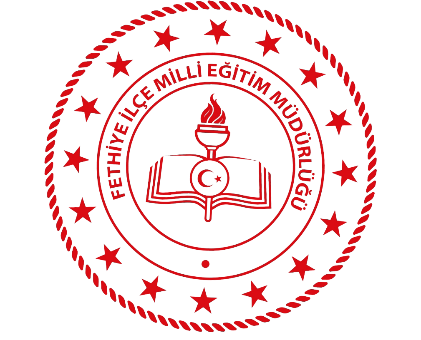 “ŞİDDETSİZ TOPLUM” TEMALI VE ÖDÜLLÜ ŞİİR YARIŞMASI KATILIM KOŞULLARI VE ŞARTNAMESİ“ŞİDDETSİZ TOPLUM” TEMALI VE ÖDÜLLÜ ŞİİR YARIŞMASI KATILIM FORMUYARIŞMAYI DÜZENLEYEN KURUMFethiye İlçe Milli Eğitim MüdürlüğüYARIŞMANIN KONUSUŞiddetsiz toplum, insan hakları, çocuk hakları.YARIŞMANIN TÜRÜŞiirYARIŞMANIN AMACIÖğrencilerin kişisel gelişimine katkıda bulunmak, estetik ve duyum beğenilerini geliştirmek, Türkçeyi kullanma becerilerini geliştirebilmek, kendini ifade edebilme yetisi kazandırmak.Hoşgörü, başkalarına saygı, empati kurabilme, uyum içerisinde yaşayabilme, farkındalık kazandırmakŞiddetsiz toplumun teşviki ve insan hakları, çocuk hakları konularında farkındalık kazandırmak ve bilinç düzeyini artırmak.Üretilen eserlerin gelecek nesillere ve diğer öğrencilere aktarılması gibi kazanımlar sağlamak.Hedef KitleTüm resmî ve özel liselerYarışmanın duyurulması    07.06.2021 PazartesiÖğrencilerin eserlerini okullarına teslim etmesi                                     16.06.2021 ÇarşambaOkulların ilk üç eseri İlçe MEM Özel Büro Birimine göndermesi     21.06.2021 PazartesiYarışmada dereceye giren eserlerin açıklanması                                    25.06.2021 CumaÖdül Töreni29.06.2021 SalıYARIŞMA ŞARTLARIYarışmaya Türkiye genelindeki Millî Eğitim Bakanlığına bağlı tüm resmî ve özel liselerde öğrenim görmekte olan (hazırlık, 9, 10, 11, 12. Sınıf) öğrenciler katılabilir. Yarışmaya katılacak şiirler (A4) dosya kâğıdı formatına uygun olarak bilgisayar ortamında, 12 punto Times New Roman yazı karakteri ve 1,5 satır aralığı ile yazılmalıdır. Şiirler özgün olup başka yerden alıntı yapılmamalıdır.Katılımcılar başka bir yarışmaya gönderilmiş veya ödül almış bir şiir ile katılamazlar.Şiirlerin uzunluğu hakkında bir kısıtlama yoktur.Şiire mutlaka bir başlık konulmalıdır.Eserler incelenirken değerlendirme ölçütleri aşağıdaki gibi olacaktır:Temanın işlenişi, Türkçe ve dil bilgisi kuralları,Konuya hakimiyet,Ses unsurlarını ve hecede bulunan bazı özellikleri başarıyla kullanma, Şiirin derinliği ve etkileyiciliği               konularında değerlendirme yapılacaktır.Öğrenciler yarışmaya sadece bir eserle katılabilirler.Yarışmaya katılacak öğrenciler şiirlerini kaleme alırken kendi bilgi, duygu ve düşüncelerini işlemelidirler.Yarışmacılar şiirlerinin sağ üst köşesine bir rumuz yazıp eser üzerine kesinlikle gerçek ad ve soyadlarını belirtmemelidirler. Kimlik bilgileri sadece katılım formuna yazılmalıdır.Hangi nedenle olursa olsun belirtilen son katılım tarihinden sonra, ilgili adrese ulaşacak olan eserler değerlendirme dışı bırakılacaktır.Yarışma sonunda şartnameye uymayan eserin tespiti halinde derecesi ve ödülü geri alınır, yerine başka bir eser konmaz, derece ve ödül boş bırakılır.Yarışmaya katılan şiirler eser sahibine geri verilmeyecektir. Eserlerden uygun görülenler, herhangi bir telif hakkı iznine gerek kalmaksızın, istendiği takdirde yarışmaya düzenleyen kurum tarafından bir kitapta toplanabilir; dergi, gazete veya web sayfasında yayımlayabilir.T.C. Anayasası’na aykırılık teşkil eden şiirler, seçici kurul tarafından değerlendirme dışı bırakılacaktır. Yukarıdaki yazılı maddelerden herhangi bir tanesinin eksikliği halinde, eser yarışma dışı bırakılacaktır.İLETİŞİM BİLGİLERİÖzel BüroTELEFON614 38 89-138EPOSTAfethiye48_ozelburo@meb.gov.trADRESFethiye İlçe Milli Eğitim MüdürlüğüÖDÜLLERÖDÜLLERBİRİNCİLİK Dolma Kalem, Şiir DefteriİKİNCİLİKŞiir Kitabı, Şiir DefteriÜÇÜNCÜLÜKŞiir KitabıKATILIMCININKATILIMCININADISOYADIOKULUSINIFITELEFON NUMARASIESERİN ADIRUMUZU